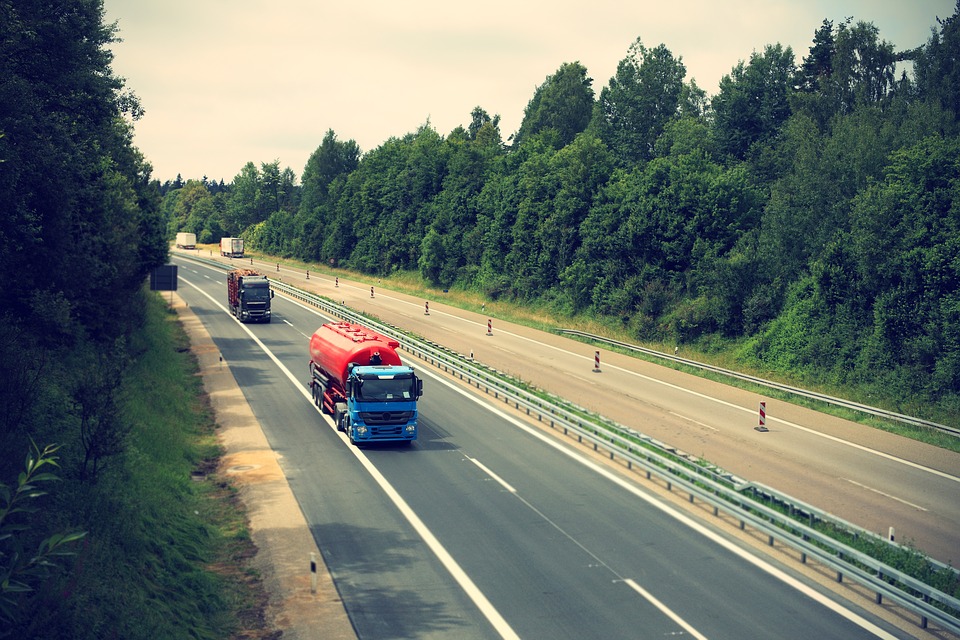 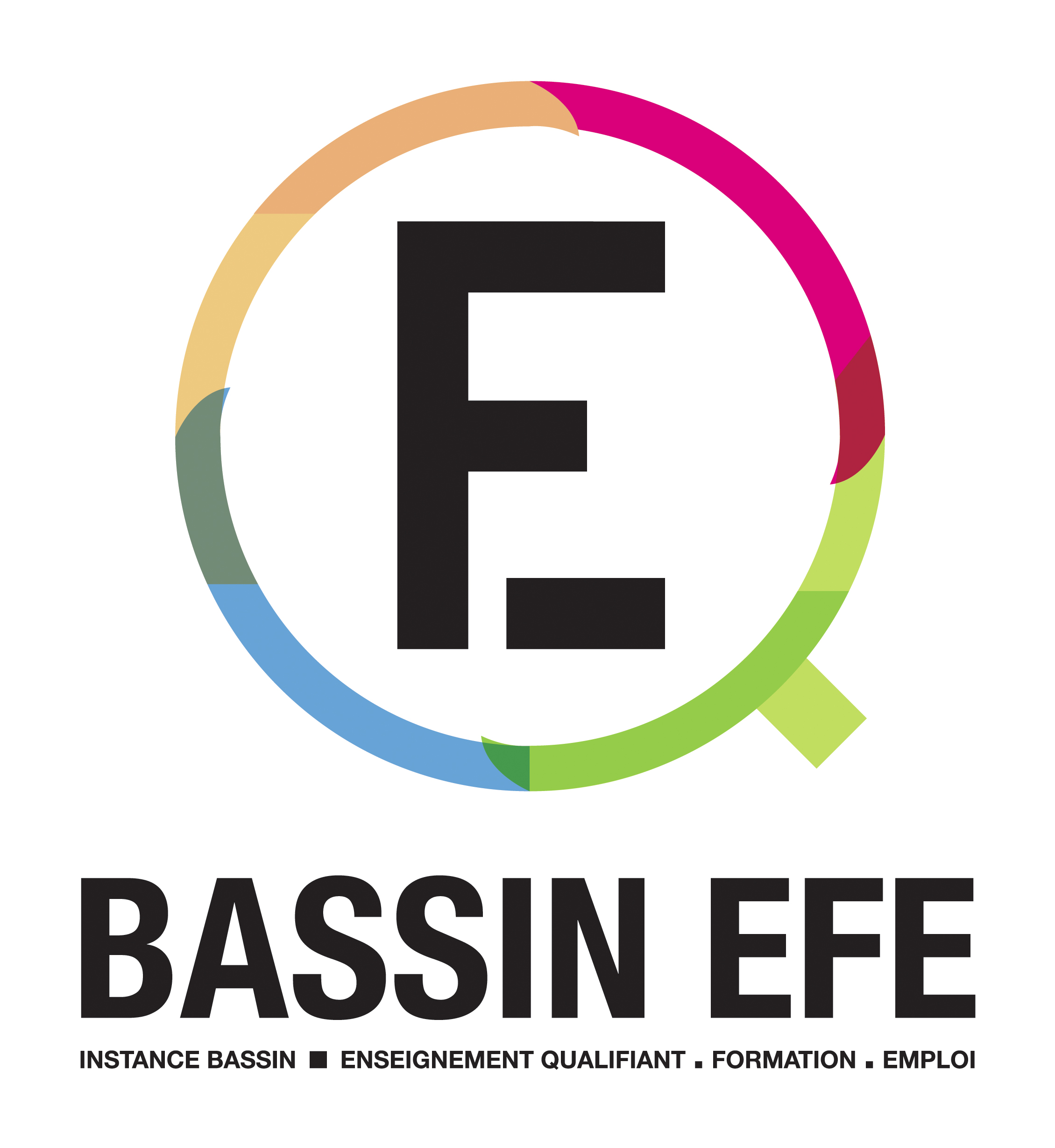 N 1301 Directeur des services logistiques – Responsable logistiqueLe métier de responsable logistique est très attractif sur le marché de l’emploi et considéré comme fonction critique et métier en demande. Le métier de gestionnaire des opérations de transport et des prestations logistiques est également très attractif sur le marché de l’emploi et identifié comme en pénurie. Le responsable logistique est aussi un métier d’avenir dont le contenu évolue en fonction notamment, de l’évolution des TIC, le développement de la co-modalité, l’élargissement des marchés, les règles environnementales, …Recommandation de l’Instance Bassin EFE Hainaut-Centre 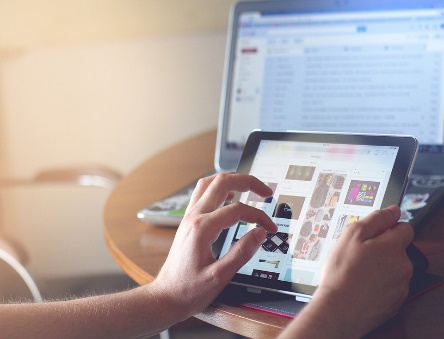 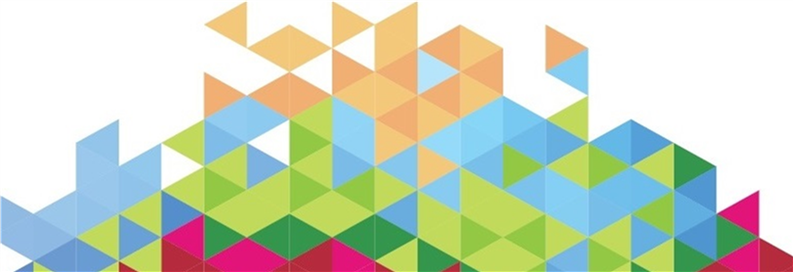 1 Où se former ?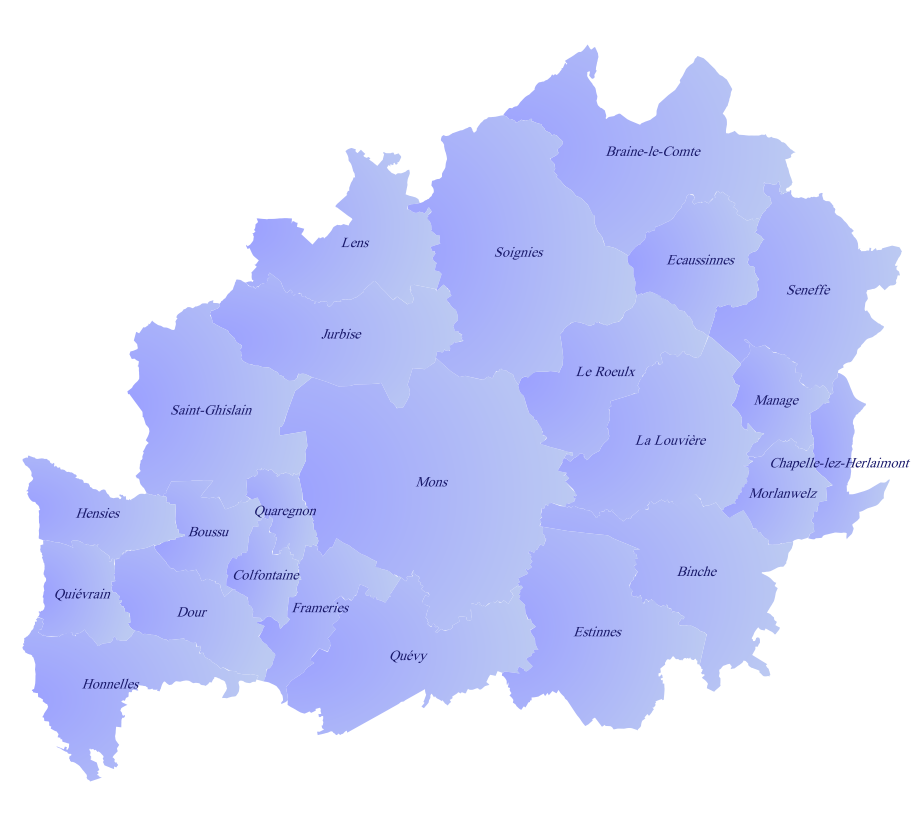 Chiffres clés de l’emploi et de la formation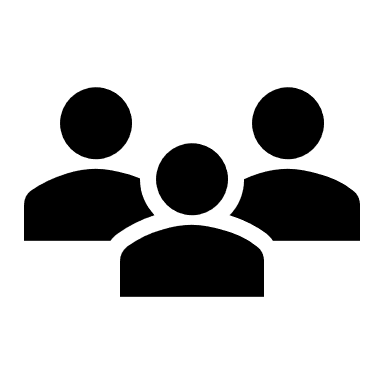 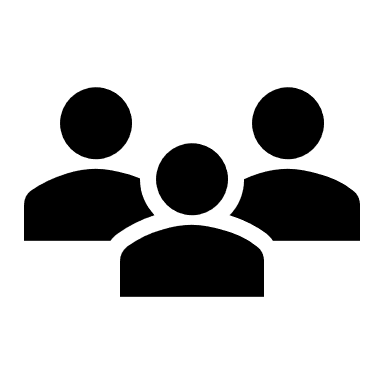 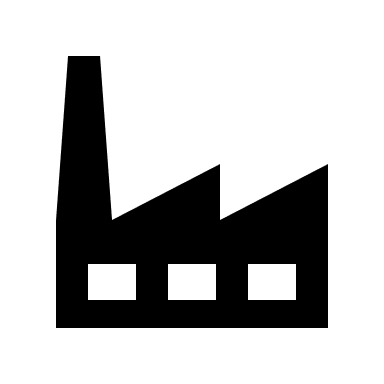 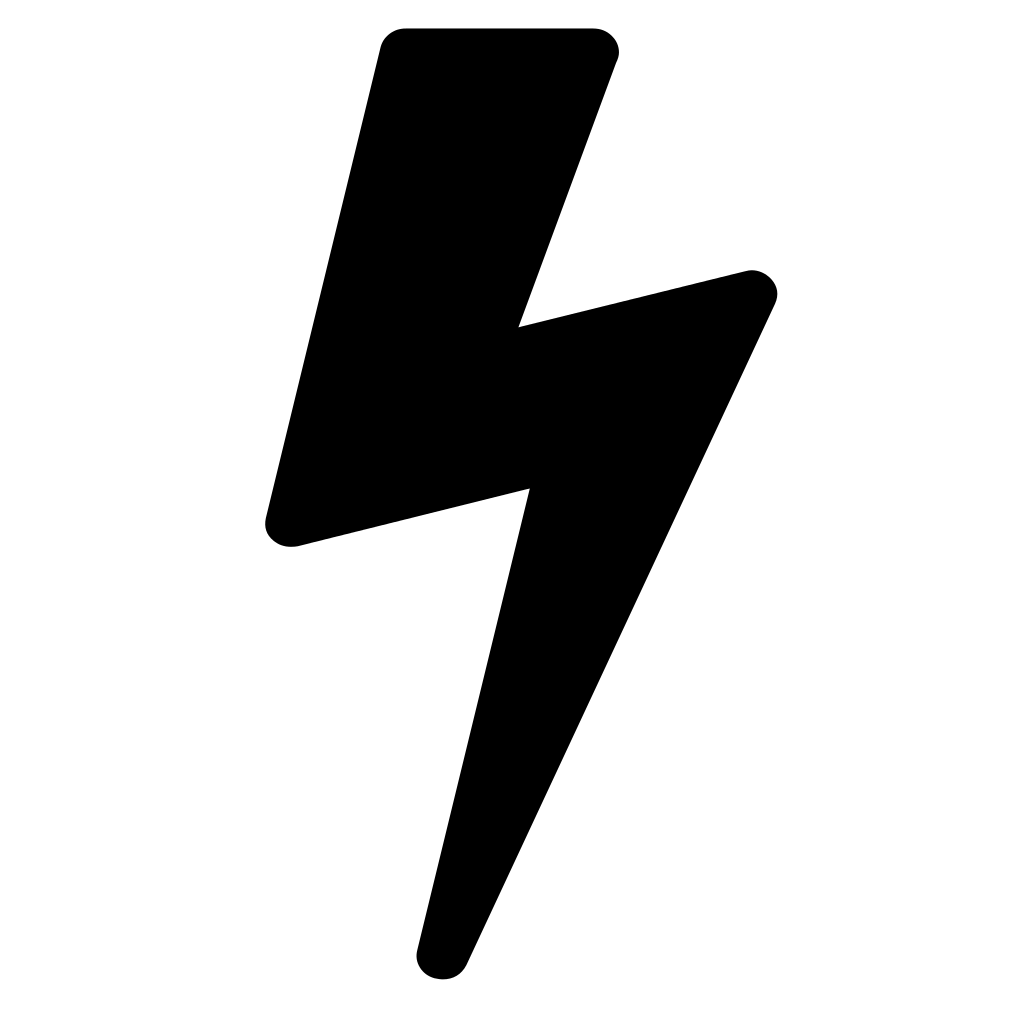 GlossaireLégende Offre d’enseignement et de formation sur le Bassin EFE Hainaut-CentreEnseignement secondaire ordinaire de plein exercice du qualifiant sur base des effectifs au 3ème et 4ème degré au 15 janvier 2017.Enseignement secondaire ordinaire en alternance sur base des effectifs au 3ème et 4ème degré au 15 janvier 2017Enseignement secondaire ordinaire de plein exercice du qualifiant et Enseignement secondaire ordinaire en alternance)Enseignement Spécialisé du qualifiant sur base des effectifs du 3ème degré, Forme 3- phase 3 et Forme 4 – 3ème degré Enseignement de promotion sociale sur base des effectifs 2016-2017 IFAPME sur base des effectifs 2017-2018FOREM sur base des contrats de formation 2017-2018Centres de Compétence sur base des contrats de formation 2017-2018 + Centres de compétences hors FOREM (ASBL)CISP sur base des effectifs 2017Centre de validation des compétences sur base des épreuves de validation des compétences 2018Thématique commune 2020"Création" L’IBEFE estime que renforcer l’offre de formation de niveau CESS permettrait de répondre à un besoin et de construire une filière logistique sur le Bassin de façon à mieux alimenter les formationsproposées par l’enseignement supérieur. Dans cette optique, l’IBEFE Soutient le développement d’une offre « gestionnaire en logistique et transport » dans l’enseignement secondaire qualifiant après la phase test actuellement en cours sur d’autres Bassins. Relaie un intérêt pour le profil spécifique « intégrateur de fret » qui devrait être pris en compte par les opérateurs de formation du territoire.                                  +8%                              par rapport                                  à 20134,5% de l'emploi salarié du BassinIndice de spécialisation  0,9 par rapport à la WallonieDiplôme exigé dans les offres d’emploi :79% des offres ne spécifient pas de diplôme : Non renseigné  La demande d’emploi 2018Les candidats en formation et enseignementThématiques communes Métier défini par l’Instance Bassin EFE comme étant prioritaire pour orienter la création ou le maintien d’une offre d’enseignement/formation dans un Bassin donné, ou métier dont le contenu des cours ou les modalités d’apprentissage doivent être adaptés.Indice de spécialisation Part du secteur dans le Bassin, divisé par la part du secteur en FWB/Wallonie.  Un indice de spécialisation supérieur à 1 signifie une part plus importante dans le Bassin que dans les autres Bassins.Métier critique Métier pour lequel l’analyse, à partir des opportunités d’emploi gérées par le FOREM, a mis en évidence une difficulté de recrutement liée à des causes qualitatives : profil de candidats non adaptés, ...Métier en pénurie Métier pour lequel l’analyse, à partir des opportunités d’emploi gérées par le FOREM, a mis en évidence une difficulté de recrutement liée à des causes quantitatives : trop peu de candidats pour un métier donné.Indice d’attractivité Établit par le Forem, l’indice combine plusieurs indicateurs : le ratio réserve de main d’œuvre/ opportunités d’emploi du métier ; le taux de satisfaction des offres d’emploi diffusées par le FOREM ; le taux de sortie à l’emploi des demandeurs d’emploi positionnés principalement sur le métier.